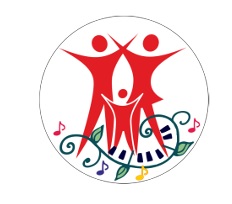 ПОЛОЖЕНИЕо  проведении городского конкурса «Мама, папа, я – музыкальная семья»РАЗДЕЛ I. ОБЩИЕ ПОЛОЖЕНИЯ1.1. Настоящее Положение регламентирует порядок проведения городского конкурса «Мама, папа, я – музыкальная семья» (далее Конкурс).          1.2. Организаторами Конкурса являются муниципальное бюджетное учреждение города Кургана «Курганский городской инновационно-методический центр» и муниципальное бюджетное дошкольное образовательное учреждение города Кургана «Детский сад № 118 «Мишутка» (далее - Организаторы).          1.3. Организаторы решают вопросы, связанные с организацией и проведением  Конкурса.          1.4. Ответственный представитель организаторов: Терскова Светлана Витальевна, заместитель заведующего по УВР МБДОУ «Детский сад № 118», тел.248-698 электронный адрес mishutka118@mail.ru          1.5.  Конкурс проводится в дистанционной форме.РАЗДЕЛ II. ЦЕЛИ И ЗАДАЧИ КОНКРСА 2.1. Цель: - повышение  эффективности  взаимодействия образовательных учрежденийс  семьями обучающихся в рамках совместной творческой деятельности,  формирование  интереса  к  вокальному  искусству,  культуры досуга.   2.2.Задачи:-укрепление семейных традиций и ценностей;-повышение творческой активности членов семьи и детей;-выявление талантливых и ярких исполнителей;-повышение роли семейного творчества в эстетическом и нравственном воспитании подрастающего поколения.РАЗДЕЛ III. ПРЕДМЕТ И УЧАСТНИКИ КОНКУРСА3.1. Предметом Конкурса являются семейные вокальные выступления.    	3.2. Участниками Конкурса являются семьи воспитанников, в том числе неполные.3.3. Участники конкурса исполняют песню на тематику «Любимые песни из мультфильмов».3.4.Выступление участников   проходит под аккомпанемент или   под фонограмму.	РАЗДЕЛ lV. СРОКИ И ПОРЯДОК ПРОВЕДЕНИЯ КОНКУРСА4.1. Конкурс  проводится в 2 этапа:1 -  30   декабря  2021  года – институциональный этап;  10 – 14  января   2022  года -  муниципальный   этап;       17 -  21  января   2022  года  - работа жюри;24 января 2022 года - подведение итогов. 	4.2. Победители  институционального этапа участвуют в муниципальном этапе. Если учреждение имеет несколько корпусов, то возможно направление по 1 участнику от корпуса.   	4.3. В период муниципального этапа участникам необходимо:разместить  видеоматериал   выступления на официальном сайте детского сада.направить заявку, ссылку на видеоматериал выступления, сканы согласий родителей (законных представителей) ребенка на обработку персональных данных по форме (прилагается) на электронный адрес: mishutka118@mail.ru с пометкой «Песенный конкурс».РАЗДЕЛ V. КРИТЕРИИ ОЦЕНИВАНИЯ    	5.1. Оценка выступлений проводится по 5-бальной шкале по следующим критериям:музыкальность, чистота  интонации; выразительность исполнения; сценическое воплощение (костюм, реквизит, культура исполнения, хореография);     общее художественное впечатление; эстетичность  и качество оформления видеоматериала Конкурса.5.2. Выступления оцениваются в двух возрастных группах:- до 4 лет;- с 5 до 7 лет.РАЗДЕЛ Vl.  УСЛОВИЯ ПРОВЕДЕНИЯ КОНКУРСА6.1.Оценку выступлений участников конкурса осуществляет жюри, формируемое Организатором.    	6.2. Видеоматериалы выступлений победителей и призеров, поступившие на Конкурс, могут использоваться по усмотрению  Организатора в целях:- размещения в средствах массовой информации;- проведения городских мероприятий;- размещения на официальном сайте МБУ «КГ ИМЦ» (имц45.рф).6.3. Передача участником творческой работы Организатору в соответствии с настоящим Положением означает согласие участника с условиями проведения Конкурса.РАЗДЕЛ VlI. НАГРАЖДЕНИЕ       7.1. Победителем  (1 место) считается участник, набравший наибольшее количество баллов в каждой номинации.      7.2. Победители и призеры (2, 3 места) награждаются дипломами Организаторов.      7.3.Участники, не ставшие победителями, получают сертификаты участника конкурса.       7.4.Допускается возможность нескольких победителей  и призеров при одинаковом количестве баллов.      7.5. По решению жюри  могут быть добавлены специальные номинации.      7.6. Члены жюри награждаются благодарственными письмами Организаторов Конкурса.      7.7. Информация о Конкурсе размещается на сайтах Организаторов Конкурса.В оргкомитет  фестиваля       «Мама, папа, я –        музыкальная семья»Заявка на участие в   городском  конкурсе«Мама, папа, я – музыкальная семья»Полное наименование учреждения ______________________________________________________________________________________________________________________Участники конкурса:  Ф.И. ребенка (возрастная группа);  Ф.И.О взрослых (без сокращений).Адрес сайта, где размещен видеоматериал.Контактные данные ответственного за проведение  институционального этапа конкурса.Согласие на обработку персональных данных участника  в   городском  конкурсе «Мама, папа, я – музыкальная семья»Я,__________________________________________________________________________________________________________________________________(фамилия, имя, отчество участника конкурса) Наименование документа, удостоверяющего личность  ____________ серия ________ номер __________ выдан    ______________ г. ____________________________________________________________________________________________________________________________________(наименование органа, выдавшего документ) даю согласие муниципальному бюджетному учреждению города Кургана «Курганский городской инновационно-методический центр» расположенному по адресу г. Курган, улица Гоголя, 103а  (в дальнейшем - Оператор) на обработку моих персональных данных в соответствии с Федеральным законом РФ от 27 июля 2006 года №152-ФЗ «О персональных данных» в целях организации проведения городских конкурсов, конференций, соревнований. Обработка включает в себя сбор, систематизацию, накопление, хранение, уточнение (обновление), использование в случаях, разрешенных действующим законодательством, обезличивание, публикацию в различных источниках, в том числе на сайтах организаторов фестиваля. Перечень персональных данных, обрабатываемых оператором: 1. Фамилия, имя, отчество. 2. Контактный телефон родителя (законного представителя).3. Видео и фото материалы городского конкурса.  Согласие на обработку персональных данных действительно в течение 1 года с момента предоставления настоящего согласия. Я уведомлен(а) о своем праве отозвать согласие путём подачи Оператору письменного заявления. С порядком отзыва согласия на обработку персональных данных ознакомлен(а). Данным согласием подтверждаю, что ознакомлен(а) с положениями Федерального закона РФ от 27 июля 2006 года № 152-ФЗ «О персональных данных», права и обязанности мне разъяснены. __________________       ______            ____________________________ (дата) 			  (подпись) 	             (расшифровка подписи Ф.И.О.)Согласиена обработку персональных данных несовершеннолетнего участника городского конкурса «Мама, папа, я – музыкальная семья» Я,___________________________________________________________________________,                                 (Фамилия, имя, отчество одного из родителей)Наименование документа удостоверяющего личность ____________________________ серия ________ номер ______________ выдан «_____»___________________ г.___________________________________________________________________________                                                   (Наименование органа выдавшего документ)Реквизиты документа (свидетельство о рождении ребенка) подтверждающие полномочия _____________________________________________________________________________даю согласие Муниципальному бюджетному учреждению города Кургана «Курганский городской инновационно-методический центр» расположенному по адресу г. Курган, улица Гоголя, 103а (в дальнейшем - Оператор) на обработку персональных данных моего  ребенка:______________________________________________________________________                                                              (Ф.И.О. ребенка)Воспитанника ___________группы МБДОУ г. Кургана «___________________________»в соответствии с Федеральным законом РФ от 27 июля 2006 года №152-ФЗ «О персональных данных» в целях организации проведения городских конкурсов, конференций, соревнований и  всероссийской олимпиады школьников.Обработка включает в себя сбор, систематизацию, накопление, хранение, уточнение (обновление), использование в случаях разрешенных действующим законодательством, обезличивание, публикацию в различных источниках.Перечень персональных данных обрабатываемых оператором:1. Фамилия, имя.2. Фото и видео материалы, сделанные во время проведения конкурса.3. Наименование дошкольного учреждения, группы.Согласие на обработку персональных данных действительно в течение 1 года с момента предоставления настоящего согласия.Я уведомлен(а) о своем праве отозвать согласие путем подачи Оператору письменного заявления. С порядком отзыва согласия на обработку персональных данных ознакомлен(а).Данным согласием подтверждаю, что ознакомлен(а) с положениями Федерального закона РФ от 27 июля 2006 года № 152-ФЗ «О персональных данных», права и обязанности мне разъяснены.______________      __________________       _______________________________________       (Дата)                         (подпись)                        (расшифровка подписи    Ф.И.О.)